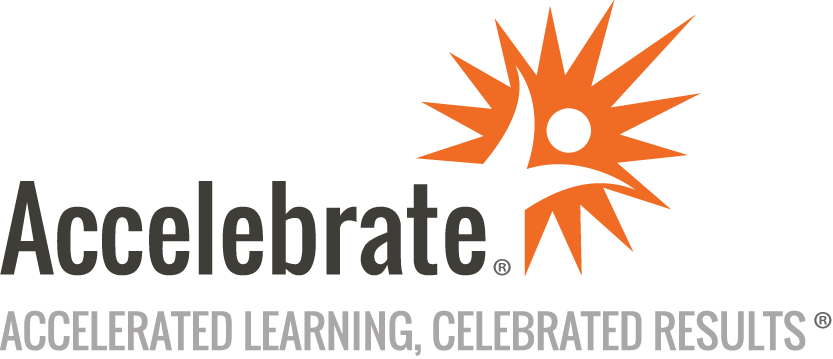 Databricks SQLCourse Number: SQL-712
Duration: 3 daysOverviewThis Databricks course teaches attendees the fundamentals of Databricks SQL, including how to run SQL statements, use analytics and window functions, and sort answer sets. Participants also learn advanced aggregation techniques, including using the different Databricks temporary options, date functions, and advanced aggregation techniques.PrerequisitesAll students must have prior SQL SELECT experience.MaterialsAll Databricks SQL training students receive comprehensive courseware.Software Needed on Each Student PCAttendees will write applications using the Databricks service running on the cloud. ObjectivesWork with the Databricks database to run SQL statementsLearn a wide variety of Databricks analytics and window functionsUse advanced Order By methods to sort the answer sets retrievedFully understand and use Joins and SubqueriesInterrogate the data using Case, Coalesce, and DecodeBe able to use all of the different Databricks temporary options fullyCreate tables and views on the Databricks systemUtilize the many different Databricks date functionsUse Aggregation and advanced Aggregation techniquesHandle and manipulate StringsLearn and write SQL for advanced Statistical Aggregate FunctionsOutlineIntroduction to SQL IntroductionSELECT * (All Columns) in a TableSELECT Specific Columns in a TableCommas in the Front or Back?Place your Commas in front for better Debugging CapabilitiesSort the Data with the ORDER BY KeywordUse a Column name or Number in an ORDER BY StatementTwo Examples of ORDER BY using Different TechniquesChanging the ORDER BY to Descending OrderNull Values Sort First in Ascending Mode (Default)Order By with Nulls LastOrder By with Nulls FirstMajor Sort vs. Minor SortMultiple Sort Keys using Names vs. NumbersAn Order By That Uses an ExpressionSorts are Alphabetical, NOT LogicalUsing A Valued CASE Statement to Sort LogicallyUsing A Searched CASE Statement to Sort LogicallyQuiz – Can you Add a Minor Sort?Answer – Can you Add a Minor Sort?Order By DecodeQuiz – Can you Add Two Minor Sorts Using Decode?Answer – Can you Add Two Minor Sorts Using Decode?How to ALIAS a Column nameUsing an Alias in the ORDER BY ClauseA Missing Comma can by Mistake become an AliasComments using Double Dashes are Single Line CommentsComments for Multi-LinesComments for Multi-Lines As Double Dashes Per LineThe WHERE Clause The WHERE Clause limits Returning RowsNumbers Don't Need Single QuotesNot EqualSearching for null Values Using Equality Returns NothingIs NULLIS Not NullUsing Greater Than Or Equal To (>=)AND in the WHERE ClauseTroubleshooting ANDOR in the WHERE ClauseTroubleshooting ORWHY OR Must Utilize the Column Name Each TimeTroubleshooting Character DataTroubleshooting Character Data ContinuedQuiz – How many rows will return?Answer to Quiz – How many rows will return?What is the Order of Precedence?Using Parentheses to change the Order of PrecedenceUsing an IN List in Place of ORThe IN List is an Excellent TechniqueIN List vs. OR Brings the Same ResultsThe IN List Can Use Character DataUsing a NOT IN ListNull Values in a NOT IN List Return No RowsA Technique for Handling Nulls with a NOT IN ListTechnique 2 for Handling Nulls with a NOT IN ListThe BETWEEN Statement is InclusiveThe NOT BETWEEN Statement is also InclusiveThe BETWEEN Statement Works for Character DataLIKE uses Wildcards Percent ‘%’ and Underscore ‘_’Another Example of UPPER and LOWERUsing LIKE for all Cases with Lower and UpperUsing ILIKE Handle Case IssuesLIKE command Underscore is Wildcard for one CharacterFinding Anyone Whose name End in 'Y'Escape Character in the LIKE Command changes WildcardsEscape Characters Turn off Wildcards in the LIKE CommandThe REPLACE FunctionDistinct, Group By and Top The Distinct CommandDistinct vs. GROUP BYQuiz – How many rows come back from the Distinct?Answer – How many rows come back from the Distinct?Top CommandTop Command and Order ByAggregation Quiz – You calculate the Answer Set in your MindQuiz 2  – Calculate the Answer Set in your MindAnswer - Quiz 2  – Calculate the Answer Set in your MindThere are Five AggregatesQuiz – How many rows come back?Answer – How many rows come back?Casting a Data TypeTroubleshooting AggregatesGROUP BY Delivers One Row Per GroupGROUP BY dept_no or GROUP BY Column NumberLimiting Rows and Improving Performance with WHEREWHERE Clause in Aggregation limits unneeded CalculationsKeyword HAVING tests Aggregates after they are TotaledKeyword HAVING is like an Extra WHERE Clause for TotalsANY_VALUEGROUP BY GROUPING SETSGROUP BY ROLLUPGROUP BY ROLLUP Answer SetGROUP BY CUBEGROUP BY CUBE Answer SetJoining Tables Nexus Builds Your Join SQL AutomaticallyA Two-Table Join Using Traditional SyntaxTwo-Table join using Traditional Syntax with Table AliasYou Can Fully Qualify All ColumnsA Two-Table Join Using ANSI SyntaxBoth Queries have the same Results and PerformanceQuiz – Can You Finish the Join Syntax?Quiz – Can You Find the Error?Super Quiz – Can You Find the Difficult Error?Super Quiz – Can You Find the Difficult Error?Quiz – Which Rows from Both Tables Won’t Return?Left Outer JoinLeft Outer Join ResultsRight Outer JoinRight Outer Join Example and ResultsFull Outer JoinFull Outer Join ResultsWhich Tables are Left Tables and Which are Right?Answer - Which Tables are Left Tables and Which are Right?INNER JOIN with Additional AND ClauseANSI INNER JOIN with Additional AND ClauseANSI INNER JOIN with Additional WHERE ClauseOUTER JOIN with Additional WHERE ClauseOUTER JOIN with Additional AND ClauseThe DREADED Product JoinThe DREADED Product Join ResultsCartesian Product Join with Traditional SyntaxCartesian Product Join with ANSI SyntaxThe CROSS JOINThe CROSS JOIN Answer SetThe Self JoinThe Self Join with ANSI SyntaxAn Associative Table is a Bridge that Joins Two TablesQuiz – Can you Write the 3-Table Join?Answer to Quiz – Can you Write the 3-Table Join?Quiz – Can you Write the 3-Table Join Using ANSI Syntax?Answer – Can you Write the 3-Table Join to ANSI Syntax?Quiz – Can you Place the ON Clauses at the End?Answer – Can you Place the ON Clauses at the End?The 5-Table Join – Logical Insurance ModelQuiz - Write a Five Table Join Using ANSI SyntaxAnswer - Write a Five Table Join Using ANSI SyntaxQuiz - Write a Five Table Join Using Traditional SyntaxAnswer - Write a Five Table Join Using Non-ANSI SyntaxQuiz –Re-Write this putting the ON clauses at the ENDDate Functions Migrate Any Database to Databricks and Vice VersaCurrent_DateCurrent_Date, Current_Timestamp, and Current_TimezoneNow() FunctionAdd or Subtract From a DateDate FunctionTo_Date FunctionTo_Timestamp FunctionAdd or Subtract Days From a DateSubtract Two Dates for a Difference in DaysSubtract Two Dates for a Difference in DaysMONTHS_BETWEENThe ADD_MONTHS CommandUsing the ADD_MONTHS Command to Add 1 YearUsing the ADD_MONTHS Command to Add 5 YearsThe EXTRACT CommandThe EXTRACT CommandEXTRACT from DATES and TIMEDay, Month, Year, DayofMonth, DayofWeek, and DayofYearUsing CASE and Extract to Reformat DatesUsing CAST and SUBSTRING to Reformat DatesThe Date_Part FunctionDate_Format FunctionMore Date_Format ExamplesDatediff ExampleDateaddIncrementing Time Values Using the Dateadd FunctionDate_Sub FunctionThe Date_Trunc FunctionDate_Trunc Command With TimeDate_Trunc Command With DatesLast_DayAdvanced Tricks for MonthClever Tricks for MonthMake_DateMake_TimestampUsing Day, Month, and Year intervalsThe Basics of a Simple IntervalDetermining if the Current_Date is a Leap YearDetermining if the Current_Timestamp is a Leap YearMake_IntervalTry_Divide FunctionChapter 7 – Analytic and Window FunctionsNexus Gives You Databricks Analytics for FreeROW_NUMBERQuiz – How did the Row_Number Reset?Answer – How did the Row_Number Reset?QUALIFYTop Two Students Per class_code Using a Derived TableRANKDense_RankGetting RANK to Sort in DESC OrderRANK() OVER and PARTITION BYRANK() OVER, PARTITION BY, and QUALIFYRANK() OVER and a Derived TableRANK() OVER and a WITH Derived TableRANK vs. DENSE_RANKDENSE_RANK() OVER and PARTITION BYPERCENT_RANK() OVER with 14 rows in CalculationPERCENT_RANK() OVER with 21 rows in CalculationPERCENT_RANK() OVER and PARTITION BYCumulative SumCumulative Sum with CASTCumulative Sum – The Sort ExplainedCumulative Sum – Rows Unbounded Preceding ExplainedCumulative Sum – Making Sense of the DataCumulative Sum – Major and Minor Sort KeysReset with a PARTITION BY StatementTotals and Subtotals through Partition ByMoving SumMoving SUM every 3-rows Vs. a Continuous AveragePartition By Resets the CalculationsMoving AverageThe Moving Window is Current Row and PrecedingHow Moving Average Handles the Order ByQuiz – How is that Total Calculated?Answer to Quiz – How is that Total Calculated?Quiz – How is that 4th Row Calculated?Answer to Quiz – How is that 4th Row Calculated?Moving Average every 3-rows Vs. a Continuous AverageThe Partition By StatementPartition By Resets an ANSI OLAPMoving DifferenceMoving Difference with Partition ByMoving Difference with Partition ByFinding a Value of a Column in the Next Row with MINFinding a Next Row Value with MIN and PARTITION BYFinding The Next Date using MAXFinding Multiple Values of a Column in Upcoming RowsCOUNT OVER for a Sequential NumberCOUNT OVER using ROWS UNBOUNDED PRECEDINGThe MAX OVER CommandMAX OVER  with PARTITION BY ResetThe MIN OVER CommandThe MIN OVER Command with PARTITION BYDifferent Windowing OptionsHow Ntile WorksNtile in DESC ModeNtileNtile PercentileAnother Ntile ExampleUsing Quantiles (Partitions of Four)NTILE With a PartitionNTILE With a Qualify StatementUsing FIRST_VALUEFIRST_VALUE With PartitioningDaily_Sales Minus FIRST_VALUE With PartitioningFIRST_VALUE With PartitioningFIRST_VALUE After Sorting by the Highest ValueFIRST_VALUE with PartitioningUsing LAST_VALUELAST_VALUE – Current RowFirst_Value ReviewLast_Value Can Be ConfusingLast_Value Now Makes SenseLast_Value With PartitioningLast_Value And First_Value with PartitioningFirst and Last Value Difference Between Today's Daily_SalesUsing LEADUsing LEAD with a PARTITION StatementUsing LEAD With an Offset of 2Using LEAD With an Offset of 2 and a PARTITIONUsing LAGUsing LAG with a PARTITION StatementUsing Two LAG StatementsUsing LAG With an Offset of 2Using LAG With an Offset of 2 and a PARTITIONCUME_DIST and QualifyCUME_DIST With TiesCUME_DIST and Partition ByCUME_DIST With a Partition on the Sales_TableCURRENT ROW AND UNBOUNDED FOLLOWINGDifferent Windowing OptionsMEDIAN ExampleMEDIAN with Partitioning and a WHERE ClauseMEDIAN with PartitioningPERCENTILE_CONT Function Description and SyntaxFinal Result Information About PERCENTILE_CONTPERCENTILE_DISC Function ArgumentsPERCENTILE_CONT ExamplePERCENTILE_CONT Example with Percentage ChangePERCENTILE_CONT With PARTITION ExamplePERCENTILE_DISC Function Description and SyntaxPERCENTILE_DISC ExamplePERCENTILE_DISC Example with Percentage ChangePERCENTILE_DISC With PARTITION ExampleTemporary Tables CREATING A Derived TableNaming the Derived TableAliasing the Column names in the Derived TableCREATING A Derived Table using the WITH CommandDerived Query Examples with Three Different TechniquesMost Derived Tables Are Used To Join To Other TablesThe Three Components of a Derived TableVisualize This Derived TableOur Join Example Using The WITH SyntaxAn Example of Two Derived Tables in a Single QuerySubqueries An IN List is much like a SubqueryAn IN List Never has Duplicates – Just like a SubqueryAn IN List Ignores DuplicatesThe SubqueryThe Three Steps of How a Basic Subquery WorksThese are Equivalent QueriesThe Final Answer Set from the SubqueryQuiz- Answer the Difficult QuestionAnswer to Quiz - Answer the Difficult QuestionShould you use a Subquery or a Join?Quiz - Write the SubqueryAnswer to Quiz- Write the SubqueryQuiz - Write the More Difficult SubqueryQuiz – Write the Extreme SubqueryQuiz - Write the Subquery with an AggregateQuiz- Write the Correlated SubqueryThe Basics of a Correlated SubqueryThe Top Query always runs first in a Correlated SubqueryCorrelated Subquery Example vs. a Join with a Derived TableAnswer - A Second Chance to Write a Correlated SubqueryAnswer - A Third Chance to Write a Correlated SubqueryAnswer – Last Chance to Write a Correlated SubqueryAnswer To Quiz – Write the Extreme Correlated SubqueryNOT IN Subquery Returns Nothing when nulls are PresentFixing a NOT IN Subquery with Null ValuesQuiz- Write the NOT SubqueryQuiz - Write the Subquery using a WHERE ClauseQuiz- Write the Subquery with Two ParametersHow the Double Parameter Subquery WorksMore on how the Double Parameter Subquery WorksAnother Example of a Double Parameter SubqueryQuiz – Write the Triple SubqueryUsing a Correlated ExistsHow a Correlated Exists Matches UpThe Correlated NOT ExistsStrings UPPER and lower  FunctionsThe Length Command Counts CharactersLENGTH and TRIM Work on Fixed Length ColumnsThe Char_Length Command Counts CharactersCHAR_LENGTH and OCTET_LENGTHThe TRIM Command trims both Leading and Trailing SpacesThe RTRIM and LTRIM Command Trims SpacesTRIM can also TRIM CharactersConcatenationConcat and Concat_WS for ConcatenationThe SUBSTR and SUBSTRING CommandsHow SUBSTR Works with NO ENDING POSITIONUsing SUBSTR and CHAR_LENGTH TogetherThe POSITION Command finds a Letters PositionThe POSITION Command is Brilliant with SUBSTRCHARINDEX Finds a Letter(s) Position in a StringThe CHARINDEX Command is brilliant with SUBSTRINGThe CHARINDEX Command Using a LiteralLPAD and RPADThe REPLACE FunctionThe ASCII FunctionThe Reverse String FunctionThe RIGHT FunctionThe LEFT and RIGHT FunctionsREGEXP Example for Whitespace CharacterREGEXP Example for Non-WhitespaceREGEXP Example for [xyz]REGEXP Example Start of a StringREGEXP Example End of a StringREGEXP Example Matching Within a RangeREGEXP_REPLACEREGEXP_REPLACE ExampleAnother REGEXP_REPLACE ExampleREGEXP_LIKERLIKESOUNDEX Function to Find a SoundInterrogating the Data Quiz – Fill in the Answers for the NULLIF CommandAnswer – Fill in the Answers for the NULLIF CommandCOALESCE in a Real-World ExampleThe COALESCE CommandCOALESCE is Equivalent to this CASE StatementSome Great CAST (Convert And Store) ExamplesA Rounding Example Using CASTCAST will Round Values up or DownValued Case vs. Searched CaseCombining Searched Case and Valued CaseDecodeA Trick for getting a Horizontal CasePut a Valued CASE in the ORDER BYPut a Searched CASE in the ORDER BYPut a Decode in the ORDER BYExtreme CASE ChallengeViews The Fundamentals of ViewsCreating a Simple View to Restrict Sensitive ColumnsCreating a Simple View to Restrict RowsCreating a View to Join Tables TogetherBasic Rules for ViewsHow to Modify a ViewThe Exception to the ORDER BY Rule inside a ViewDerived Columns in a View Should Contain a Column AliasThe Standard Way Most Aliasing is DoneAnother Way to Alias Columns in a View CREATEWhat Happens When a View Column Gets Aliased Twice?Set Operators Rules of Set OperatorsQuiz - Intersect Explained LogicallyQuiz - Union Explained LogicallyQuiz - Union ALL Explained LogicallyQuiz - Except Explained LogicallyQuiz - Testing Your KnowledgeAn Equal Number of Columns in both SELECT ListThe Top Query handles all AliasesThe Bottom Query does the ORDER BYIntersect ChallengeAnswer - Intersect ChallengeUNION Vs. UNION ALLUsing UNION ALL and LiteralsUsing UNION ALL for speed in Merging Data SetsGreat Trick:  Place your Set Operator in a Derived TableA Great Example of how EXCEPT worksUSING Multiple SET Operators in a Single RequestChanging the Order of Precedence with ParenthesesCreating Tables Create Table SyntaxData TypesCreate Table ExamplesBest Practices for Partitioned TablesDescribe Detail TablenameNot Null ConstraintCreate a Table IF NOT EXISTSCreate Table AS (CTAS) Populates the Table With DataCreate Table AS (CTAS) can Choose Certain ColumnsData Manipulation Language (DML) INSERT Syntax # 1INSERT Syntax # 2INSERT Example with Multiple RowsAbove we have inserted multiple rows and placed null values in some of them.INSERT/SELECT CommandINSERT/SELECT to Build a Data MartUPDATE ExamplesDeleting Rows in a TableStatistical Aggregate Functions The Stats TableThe KURTOSIS FunctionThe STDDEV_POP FunctionThe STDDEV_SAMP FunctionThe VAR_POP FunctionThe VAR_SAMP FunctionA VAR_SAMP ExampleThe CORR FunctionA CORR ExampleAnother CORR Example so you can CompareThe VARIANCE FunctionThe COVAR_POP FunctionThe COVAR_SAMP FunctionThe REGR_INTERCEPT FunctionAnother REGR_INTERCEPT Example so you can CompareThe REGR_SLOPE FunctionA REGR_SLOPE ExampleNOT IN Subquery Returns Nothing when nulls are PresentThe REGR_AVGX FunctionA REGR_AVGX ExampleAnother REGR_AVGX  Example so you can CompareThe REGR_AVGY   FunctionA REGR_AVGY ExampleQuiz- Write the Subquery with Two ParametersThe REGR_COUNT FunctionA REGR_COUNT ExampleThe REGR_R2 FunctionA REGR_R2 ExampleThe REGR_SXX FunctionAnswer to Quiz – Write the Triple SubqueryThe REGR_SXY FunctionA REGR_SXY ExampleThe REGR_SYY FunctionA REGR_SYY ExampleUsing GROUP BYAPPROX_COUNT_DISTINCTMathematical Functions Numeric Manipulation FunctionsConclusion